«О членах Общественного советавнутригородского муниципальногообразования Санкт-Петербурга муниципальный округ Малая Охта»Руководствуясь решениями Муниципального совета внутригородского муниципального образования Санкт-Петербурга муниципальный округ Малая Охта от 28.01.2019 года № 02 «Об Общественном совете внутригородского муниципального образования Санкт-Петербурга муниципальный округ Малая Охта» и «Об уполномоченных депутатах» от 27.12.2019 года, Уставом внутригородского муниципального образования Санкт-Петербурга муниципальный округ Малая Охта, Муниципальный Совет внутригородского муниципального образования Санкт-Петербурга муниципального округа Малая Охта РЕШИЛ:1. В соответствии с пунктом 5.2 Приложения к решению Муниципального совета внутригородского муниципального образования Санкт-Петербурга муниципальный округ Малая Охта от 28.01.2019 года №02 «Об Общественном совете внутригородского муниципального образования Санкт-Петербурга муниципальный округ Малая Охта» (далее Приложение) утвердить состав Общественного совета внутригородского муниципального образования Санкт-Петербурга муниципального округа Малая Охта согласно списку:1. Аверьянова Любовь Георгиевна2. Андреева Галина Петровна3. Голубева Юлия Никитична4. Гожева Татьяна Леонидовна5. Гончарова Валерия Сергеевна6. Григорьев Валерий Иванович7. Загуляева Светлана Юрьевна8. Клемина Галина Михайловна9. Лавренюк Ольга Валерьевна10.Лебедева Светлана Васильевна11. Линевич Зоя Леонидовна12. Лошакова Виктория Владимировна13. Манафова Елена Сергеевна14. Нестеренко Андрей Константинович15. Переход Евгений Вячеславович16. Решетникова Римма Дамисовна17. Самсонова Людмила Борисовна18. Смирнова Алина Александровна19. Смирнова Дина Борисовна20. Смирнов Максим Игоревич21. Танцюра Виктор Иванович22. Шипилова Галина Васильевна23. Шишкина Галина Юрьевна24. Чернов Владимир Александрович25. Ярось Татьяна Евгеньевна2. Провести первое заседание Общественного совета нового состава в соответствии с п 5.5.1 Приложения. 3. Настоящее решение вступает в силу со дня его официального опубликования. Глава внутригородского муниципального   образования Санкт-Петербург муниципального округа Малая Охта						Д.И. Монахов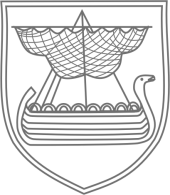 ВНУТРИГОРОДСКОЕ МУНИЦИПАЛЬНОЕ ОБРАЗОВАНИЕ САНКТ-ПЕТЕРБУРГА МУНИЦИПАЛЬНОГО ОКРУГА МАЛАЯ ОХТАМУНИЦИПАЛЬНЫЙ СОВЕТРЕШЕНИЕ____________2020 года  					                        № ______